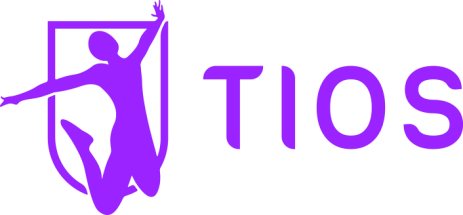 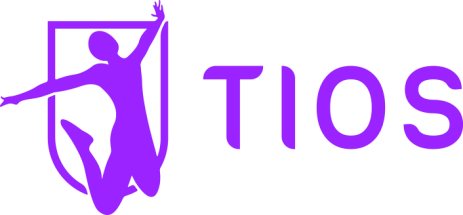 Inschrijfformulier: Lever dit voor de eerste proefles in.
Ondergetekende wenst op te geven als lid: Ingangsdatum lidmaatschap  :…………………………………………………………………… Bij de aanvang van de 3de les dient het formulier ‘doorlopende machtiging SEPA’ worden ingeleverd bij de trainer.  Ondergetekende is op de hoogte van de voorwaarden gesteld op de laatste pagina.	Datum :……………………………. 	Handtekening :………………………………….. Doorlopende machtiging SEPA:Door ondertekening van dit formulier geeft u toestemming aan TIOS Sint Anthonis om doorlopende incasso-opdrachten te sturen naar uw bank om de contributie van uw rekening af te schrijven overeenkomstig de opdracht van TIOS Sint Anthonis. Als u het niet eens bent met deze afschrijving kunt u deze laten terugboeken. Neem hiervoor binnen 8 weken na afschrijving contact op met uw bank. Vraag uw bank naar de voorwaarden.  Voorwaarden:Omdat wij de veiligheid van onze leden hoog in het vaandel hebben staan zijn wij verplicht om het inschrijfformulier voor de proeflessen in te laten vullen.  na het invullen van dit formulier valt uw kind automatisch onder de dekking van onze ongevallenverzekering. Deze ongevallenverzekering ligt ter inzage bij het secretariaat. Bij activiteiten worden regelmatig foto’s gemaakt. Deze worden geplaatst op onze website, en ook gebruikt in de (social) media. Indien u bezwaar heeft tegen het publiceren van foto’s, geef dit dan door via:  voorzitter@tiossintanthonis.nl   Door middel van het aangaan van het lidmaatschap, machtigt u de vereniging tot het automatisch incasseren van de contributie.  Door middel van het aangaan van het lidmaatschap accepteert u onze normen en waarden. Wanneer u het niet eens bent met een beslissing van een trainer dan wel vrijwilliger dient u zich te wenden tot de Voorzitter van de vereniging. Wij willen op deze manier onze vrijwilligers beschermen en behouden voor onze club en leden. U persoonsgegevens worden digitaal opgeslagen t.b.v ledenadministratie. TIOS Sint Anthonis hecht veel waarde aan de bescherming van uw persoonsgegevens. In de privacy policy, (https://www.tiossintanthonis.nl/informatie/) willen we heldere en transparante informatie geven over hoe wij omgaan met persoonsgegevens. Wij doen er alles aan om uw privacy te waarborgen en gaan daarom zorgvuldig om met persoonsgegevens. TIOS Sint Anthonis houdt zich in alle gevallen aan de toepasselijke wet- en regelgeving, waaronder de Algemene Verordening Gegevensbescherming.Achternaam  	 ………………………………………………………………Voorletters 	 	 ………………………………………………………………Roepnaam 	 	 ……………………………………………………………… M/V 	 	 	 ……………………………………………………………… Geboortedatum 	 ……………………………………………………………… Adres  	 	 ……………………………………………………………… Postcode + Woonplaats ……………………………………………………………… Telefoonnummer 	 ……………………………………………………………… E-mailadres  	 ……………………………………………………………… Kledingmaat Shirt………………………………………………………………Wil lid worden van  ⬜  Turnen  ⬜  Streetdance  ⬜  Moderne dans ⬜  Dansconditie Datum Proefles één  :……………………………………………………………… Datum Proefles twee  :……………………………………………………………… Naam incassant TIOS Sint Anthonis Postcode + woonplaats 5845 HV Sint Anthonis Land Nederland Incassant ID NL71ZZZ402157140000 Kenmerk machtiging Contributie TIOS (+ jaartal) Naam Adres Postcode + woonplaats Land IBAN Plaats + datum Handtekening 